Уважаемые коллеги!В связи со сложившейся санитарно-эпидемиологической обстановкой и в соответствии с Постановлением Главного государственного санитарного врача Российской Федерации от 30.06.2020 № 16 «Об утверждении санитарно-эпидемиологических правил СП 3.1/2.4 3598-20» Санитарно-эпидемиологические требования к устройству, содержанию и организации работы образовательных организаций и других объектов социальной инфраструктуры для детей и молодежи в условиях распространения новой коронавирусной инфекции (COVID-19)» при проведении муниципального этапа всероссийской олимпиады школьников 2020/2021 учебного года (далее – Олимпиада) необходимо выполнение следующего:Олимпиада проводится по 24 общеобразовательным предметам в виде теоретического (письменного) тура (практические туры по биологии, технологии, физической культуре, основам безопасности жизнедеятельности, устные туры по иностранным языкам, а также защита проектов по технологии и экологии не проводятся);Участники Олимпиады выполняют олимпиадные задания в образовательных организациях по месту обучения;Олимпиадные задания, критерии и методики их оценивания (далее – материалы) по 24 общеобразовательным предметам, защищенные паролем, будут размещаться в «облачном хранилище» в сети Интернет для скачивания (сроки и ссылки будут сообщены дополнительно);Рассылка паролей ответственным за получение и тиражирование материалов Олимпиады – специалистам муниципальных органов управления образованием муниципальных образований Ярославской области – будет производиться по графику на адрес электронной почты;Ответственность за тиражирование олимпиадных материалов, формирование пакетов с олимпиадными заданиями для образовательных организаций возлагается на специалиста, назначенного приказом органа местного самоуправления муниципального образования области, осуществляющего управление в сфере образования;Получение олимпиадных заданий, хранение до момента выдачи участникам Олимпиады осуществляет директор образовательной организации;По окончании Олимпиады по каждому общеобразовательному предмету выполненные работы собираются и передаются в оргкомитет Олимпиады для обезличивания и дальнейшей передачи жюри для оценивания;Процедуры разбора заданий, показа работ и проведения апелляции, предусмотренные Порядком проведения всероссийской олимпиады школьников, утвержденным приказом Министерства образования и науки Российской Федерации от 18 ноября 2013 г. № 1252 «Об утверждении Порядка проведения всероссийской олимпиады школьников», разрабатываются оргкомитетами Олимпиады в муниципальных образованиях с учетом их специфики и возможностей. В целях обеспечения защиты от несанкционированного доступа к материалам Олимпиады департамент обращает внимание на необходимость назначения в каждом муниципальном образовании ответственного за получение и тиражирование материалов.Просим направить сведения об ответственных лицах за получение и тиражирование материалов в соответствии с приложением к письму в срок до 25 октября 2020 года на электронную почту в два адреса: teplyakovass@yarregion.ru и a.glazovskaya@newschool.yar.ru.Дополнительная информация – Хабатилова Лариса Витальевна, заместитель директора по организационно-педагогической работе ГОУ ДО ЯО ЯРИОЦ «Новая школа», телефоны: (4852) 28-99-14, 8-960-545-90-33,
e-mail: l.habatilova@newschool.yar.ru.Приложение: на 1 л. в 1 экз., (4852) 40-08-92Приложениек письму департамента образованияот№Сведения об ответственных лицах в муниципальных образованиях за тиражирование заданий муниципального этапа всероссийской олимпиады школьников в 2020/2021 учебном годуРуководитель МОУО                                __________________________ / расшифровка / подписьМ.П.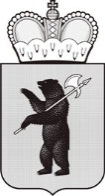 ДЕПАРТАМЕНТ ОБРАЗОВАНИЯЯРОСЛАВСКОЙ ОБЛАСТИСоветская ул., д. . Ярославль, 150000Телефон (4852) 40-18-95Факс (4852) 72-83-81e-mail: dobr@yarregion.ruhttp://yarregion.ru/depts/dobrОКПО 00097608, ОГРН 1027600681195,ИНН/КПП 7604037302/760401001__________________№______________На №        от        ДЕПАРТАМЕНТ ОБРАЗОВАНИЯЯРОСЛАВСКОЙ ОБЛАСТИСоветская ул., д. . Ярославль, 150000Телефон (4852) 40-18-95Факс (4852) 72-83-81e-mail: dobr@yarregion.ruhttp://yarregion.ru/depts/dobrОКПО 00097608, ОГРН 1027600681195,ИНН/КПП 7604037302/760401001__________________№______________На №        от        Руководителям органов местного самоуправления муниципальных образований области, осуществляющих управление в сфере образованияРуководителям общеобразовательных организацийРуководителям государственных общеобразовательных организаций (школы РАН)Муниципальный районФИО ответственного лицаМесто работы, должностьКонтактный(е) телефон(ы)(в т.ч. мобильный)Электронная почтаМесто тиражирования (название организации, ее адрес)